	Vadovaudamasi Lietuvos Respublikos vietos savivaldos įstatymo 16 straipsnio 2 dalies 26 punktu ir 18 straipsnio 1 dalimi, Pagėgių savivaldybės taryba n u s p r e n d ž i a:	1. Pakeisti Pagėgių savivaldybės tarybos 2021 m. kovo 25 d. sprendimo Nr. T-58 „Dėl ilgalaikio materialiojo turto perdavimo ir įrašymo į Pagėgių savivaldybės buhalterinę apskaitą“ 1 punktą ir jį išdėstyti taip:	 „1. Perduoti Pagėgių savivaldybės administracijos Vilkyškių seniūnijai Pagėgių savivaldybei nuosavybės teise priklausantį ir šiuo metu Vilkyškių Johaneso Bobrovskio gimnazijos patikėjimo teise valdomą  ilgalaikį materialųjį turtą − mokyklos pastatą, kurio unikalus Nr. 8896-7007-0010, bendras plotas – 707,69 kv. m, žymėjimas 1C2p, registro Nr. 50/135728, kadastro duomenų fiksavimo data 2014-01-28, įsigijimo vertė – 29560,65 Eur, likutinė vertė – 27540,94 Eur, adresu: V.Gaigalaičio g. 25, Žukų k., Vilkyškių sen., Pagėgių sav., valdyti patikėjimo teise“.	2. Sprendimą paskelbti Pagėgių savivaldybės interneto svetainėje  www.pagegiai.lt.	Šis sprendimas gali būti skundžiamas Regionų apygardos administracinio teismo Klaipėdos rūmams (Galinio Pylimo g. 9, 91230 Klaipėda) Lietuvos Respublikos administracinių bylų teisenos įstatymo nustatyta tvarka per 1 (vieną) mėnesį nuo sprendimo paskelbimo ar įteikimo suinteresuotiems asmenims dienos.Savivaldybės meras				              Vaidas Bendaravičius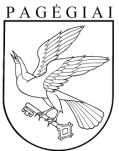 Pagėgių savivaldybės tarybasprendimasdėl PAGĖGIŲ SAVIVALDYBĖS TARYBOS 2021 m. kovo 25 d. sprendimo Nr. T-58 „Dėl ILGALAIKIO MATERIALIOJO TURTO PERDAVIMO ir įrašymo į pagėgių savivaldybės buhalterinę apskaitą“ pakeitimo2021 m. balandžio 29 d. Nr. T-90Pagėgiai